ACCEPTABLE REASONS FOR EXCUSED STUDENT ABSENCES (46010, 46010.3, 48205 Ed. Code) Student must be given an opportunity to complete work which is reasonably close to, but not necessarily identical to, missed work. Personal illness (school may require doctor’s note verifying absence after 10 days). Quarantine under the direction of a health officer. Personal medical, dental, optometric, or chiropractic appointment. Funeral services for a member of the immediate family (limited to one day in the state, and three days out of state). Student serving on jury duty. Exclusion for illness or medical appointment of a child of whom the pupil is the custodial parent. Personal court appearance (requires verification). Prior principal approval for employment conference. Employment in the Entertainment Industry for a maximum of up to five absences per school year. Observance of a religious holiday or     ceremony (recommend three (3) days   advance notice to school).  Religious retreat (limited to four (4) hours   per semester). Prior principal approval for reasons, which may not be included elsewhere, but are pursuant to uniform standards   established by the governing board. For the purpose of serving as a member   of a precinct board for an election   pursuant. For the purpose of spending time with a   member of the pupil’s immediate family, who is an active duty member of the   military service. Other reasons that are within the   discretion of school administrators and, based on the factors of the pupil’s   circumstances, are deemed to constitute   a valid excuse.  Attending the pupil’s naturalization ceremony to become a United States citizen.46014 Ed. Code - The following requires a Board-adopted resolution:  Religious observance or exercise for moral or religious instruction limited to four (4) days per month. Student must attend minimum school day hours. For further information, please contact: 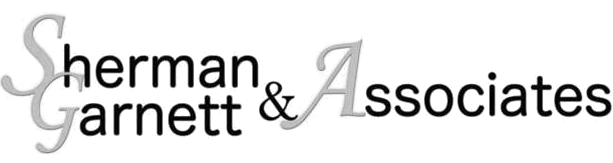 Parent and Student SCHOOL ATTENDANCE REVIEW  BOARD (SARB) INFORMATION PAMPHLET www.sherman-garnett-and-associates.com                         (909) 223-5561)MISSION: EDUCATIING THOSE WHO EDUCATE IN THE FIELD OF PUPIL SERVICES TRUANCIES & UNEXCUSED ABSENCES Reasons NOT acceptable for being absent from school are considered truancies or unexcused absences  during the regular school year. A truancy occurs if a student does the following: Going to work with a parent or other family member. Going to the beach, lake, river, mountains, or desert. Going to a concert. Getting ready for a date. Baby-sitting, taking care of other family members. Under the influence of alcohol or drugs. Joyriding or partying. Personal problems. Repairing car or household items. Waiting for service or repair people    to arrive. Shopping Camping Attending a sporting event. Any other reason not included in   “Acceptable Reasons for Excused   Student Absences.” See other side   of the pamphlet. Bus not available/missing bus. Participating in a student demonstration   off campus. All absences must be verified or the  absence becomes an unexcused absence or truancy.  The SARB Process As Established by LAW Third (3) - Unexcused Absence: Classified as a Truant (reported to attendance administrator) 1st Letter sent home. Fifth (5) - Unexcused Absence: Second truancy (again reported to attendance administrator) 2nd Letter & School Attendance Review Team (SART) meeting or meeting with administrator. Sixth (6) - Unexcused Absence: Third truancy (classified as a habitual truant and subject to a summons to appear at a School Attendance Review Board (SARB). Ed. Code 48263.6 - Chronic Truant Any student absent from school without a valid excuse for more than 10 percent of the school days in one school year from the date of enrollment to the current date. (Grades 1-8 only) NOTE: Ten (10) excused absences is considered to be excessive.  Education Code Sec. 48260 - Any pupil subject to full-time education or to compulsory education who is absent from school without a valid excuse for more than three days or tardy or absent for more than any 30-minute period during the school day without a valid excuse or three occasions in one school year, or any combination thereof, is a truant and shall be reported to the attendance administrator or superintendent of the school district. PENALTIES 48293 Education Code SARB Hearing - The School Attendance Review Board (SARB) will ask the parent and the student to sign an attendance contract. Failure to comply with the contract will result in the order of a citation to appear in court. 48293 Ed. Code  1st  	A fine of not more than  Conviction 	$100.00 plus penalties  	could amount to as  	much as $375.00. 2nd 	A fine of not more than Conviction 	$320.00 plus penalties could amount to as much as $750.00.  3rd or 	A fine of not more than  Subsequent 	$500.00 plus penalties  Conviction 	could amount to  	$1,500.00.  13202.7 V.C. 	Any minor under the age  	of 18 years, but 13 years  	of age or older who is a  	habitual truant may have  	his/her driving privilege  	suspended for one year. 272 (a)(i) P.C. 	Failure to enroll your   	student in an approved  	educational program  	could result in a  	$2,500.00 fine + 1 year  	county jail + probation  	up to 5 years. Parents are responsible for a child’s attendance from the age of 6 until the age 18 (48200 Ed. Code). 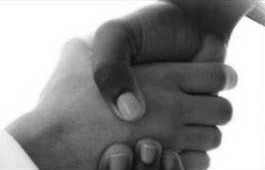 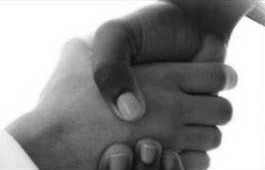 